ゆうパック送料一覧表（弊園・大口契約税込金額）　※100円未満弊園負担● 今季・平成30年度産商品の特徴○玉太り・外観は平年並み△玉数は少な目 　◎着色・糖度は極めて良好●　産 地  直  送  販  売  の  方  法 受付方法　 電話、FAX、手紙、葉書、電子メ－ルなど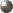  受付期間　１１月中旬～２月中旬迄　　　 発送期間　１２月上旬～２月下旬迄 支払方法   現金書留、銀行振込（手数料有料）、宅配代引（手数料弊園負担）郵便振替（手数料無料）の何れかでお願いします　　　　　　 注文先　   村上果樹農園　村上 幸治（ムラカミ　コウジ）　　〒869-4602  熊本県八代郡氷川町宮原608電話・ＦＡＸ　０９６５-６２－２２６０ （なるべく日中にお願いします）電子メ－ル   k-murakami@mx21.tiki.ne.jp●60サイズ商品・①②⑭●80サイズ商品・④⑤●100サイズ商品・③⑥⑦　　　　　　　　　　　　⑧●120サイズ商品・⑨⑩⑪⑫⑬⑮⑯●140サイズ商品・⑨～⑬⑮⑯を１包１，１００円 　１，３００円１，５００円１，８００円２，１００円北海道東　北９００円　　１，１００円　　　　　１，３００円１，５００円１，７００円関　東信　越８００円 ９００円１，１００円１，３００円１，５００円東　海北　陸７００円９００円１，０００円１，２００円１，４００円近　畿四　国６００円　８００円　　１，０００円１，１００円１，３００円九　州中　国６００円７００円９００円１，１００円１，３００円熊　本県　内　７００円９００円１，１００円１，３００円１，５００円沖　縄